       15 июня                                                                                              № 15п. свх. ПетровскийО случаях и условиях,при которых в 2015 году заказчик вправе не устанавливатьтребование обеспечения исполнения контракта в извещенииоб осуществлении закупки и (или) проекте контрактаВ целях реализации постановления Правительства Российской Федерации от 06 марта 2015 года №199 «О случаях и условиях, при которых в 2015 году заказчик вправе не устанавливать требование обеспечения исполнения  контракта в извещении об осуществлении закупки и (или) проекте контракта» Администрации сельского поселения Петровский сельсовет Добринского муниципального района Липецкой области Российской ФедерацииПОСТАНОВЛЯЕТ:1. При осуществлении в 2015 году закупок для обеспечения нужд Добринского муниципального района заказчик вправе не устанавливать требование обеспечения исполнения контракта на поставку товаров, выполнение работ, оказание услуг (далее - контракт) в извещении об осуществлении закупки и (или) проекте контракта, если проектом контракта предусматривается, что:размер авансовых платежей составляет не более 10 процентов цены контракта;размер оплаты каждой поставки товара (этапа выполнения работ, оказания услуг) составляет не более 80 процентов цены каждой поставки товара (этапа выполнения работ, оказания услуг).2. Контроль за исполнением настоящего Постановления возложить на главу администрации – Колгина С.Н..              Глава администрации  Петровский сельсовет                                                                        С.Н. Колгин  ПОСТАНОВЛЕНИЕАдминистрации сельского поселения Петровский сельсоветДобринского муниципального района Липецкой области Российской Федерации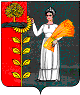 